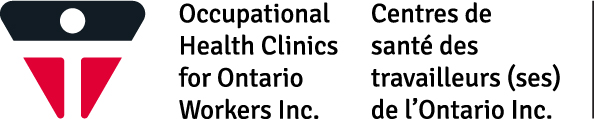 Patient Referral Form for OHCOW SERVICES(For Physicians Use)Referring Physician Name________________________________________  Patient Name _______________________________________________________ Date of Birth _____/_____/_____(dd/mm/yy)    HCN _____________________Phone number:  _______________________________________________Address______________________________________________________City_________________________________________________________ Postal Code __________________________________________________Patient aware of Referral    Yes ___    No ___Issue/Reason for Referral:*** Please include with this referral any relevant consults/test results***Enquiries are welcome regarding determination of work-relatedness and prevention strategies.  Services not offered: Treatment, WSIB case management, work accommodation and disability assessment. OHCOW staff include: occupational hygienist, ergonomist, occupational health nurse, occupational health physicians and administration professionals.  OHCOW is a not-for-profit clinic, funded by the Ministry of Labour.There is no charge for our services.